28.04 PromykiWitam i zapraszam do przygód na temat : ,,Mali odkrywcy bawią się w detektywów”.Na wstępie zabawa Detektywi – poznawanie atrybutów pracy detektywa. Na dywanie rozłóż  ilustrację przedstawiającą  zawód detektywa oraz jego atrybuty. 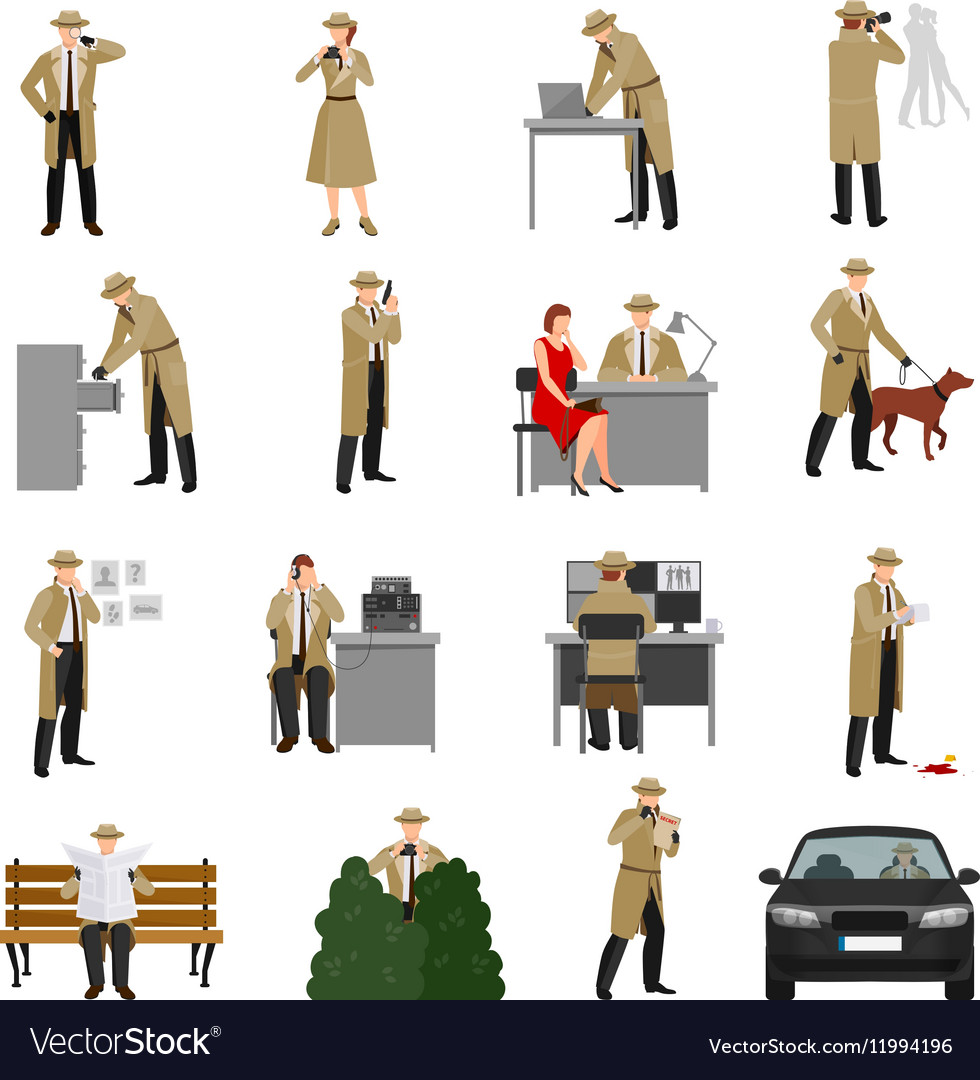 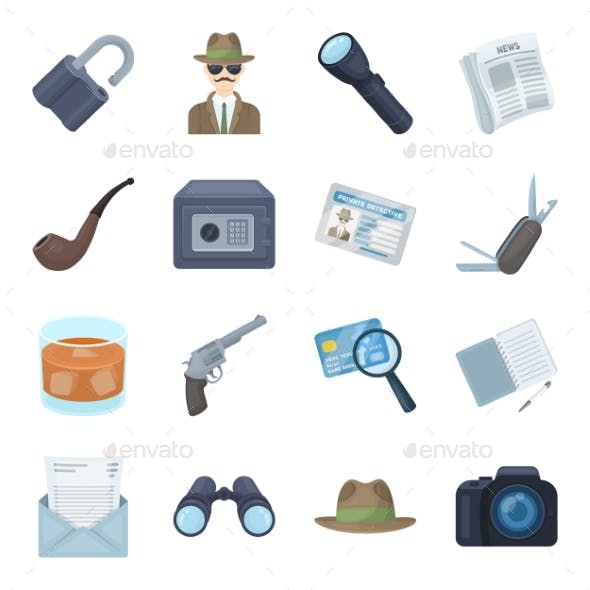 Wszystkie ilustracje są przykryte kartonikami z kodem kostkowym. Zadaniem dzieci jest rzucenie kostką,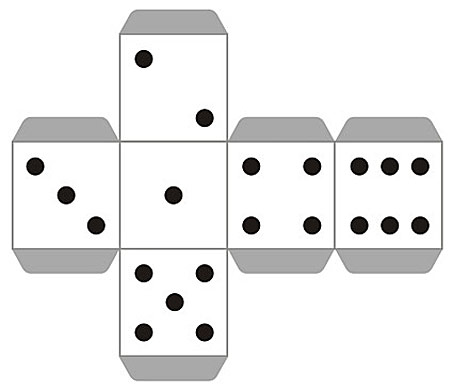  zdjęcie odpowiedniego kartonika (zgodnie z wyrzuconą liczbą oczek) i rozpoznanie przedmiotu po odsłoniętym fragmencie. Kiedy wszystkie obrazki zostaną odkryte, dziecko wskazują, do czego potrzebne są zaprezentowane przedmioty. Zaproście teraz dziecko do zabawy dydaktycznej rozwijającej spostrzegawczość: Co się zmieniło? Rozłóżcie na dywanie od sześciu do ośmiu dowolnych przedmiotów. Dziecko przygląda się i zapamiętuje przedmioty. Następnie  odwraca się tyłem, a ty chowasz jeden lub dwa przedmioty. Zadaniem dziecka jest odgadnięcie, co zostało schowane, i opisanie brakującego przedmiotu. A teraz„Mali odkrywcy to my!” będą  odszyfrowywać imiona klubowiczów. Na tablicy powieś ( pomoce są w Wyprawce) kod – każdej literze przyporządkowuje symbol, np. lupa to litera „K”, kapelusz – „E”, notes – „A”, lornetka – „O”, ślad – „M”, rękawiczka – „R”, okulary – „B”, długopis – „T”, minka – „U”.Następnie rozkłada na dywanie obrazki: ślad, notes, rękawiczka, kapelusz, lupa lupa, minka, okulary, notes długopis, lornetka, ślad, kapelusz, lupa. Zadaniem dzieci jest zastąpienie obrazków literami i odkodowanie imion odkrywców (Marek, Kuba, Tomek). Następnie dzieci układają z liter swoje imiona.Następnie zaproś dziecko do wysłuchania opowiadania Renaty Piątkowskiej. Ślimaki Jak ja lubię ślimaki. Zwłaszcza te duże, szare z pięknymi muszlami na grzbiecie. To są winniczki. Dwa takie spotkałem w naszym ogrodzie. Większy z nich obgryzał kwiatki, które mama posadziła kilka dni wcześniej. To, że listki i płatki przypominały teraz sito, to jego wina. Był to więc prawdziwy winniczek. Ale drugi był raczej niewinny, bo siedział w trawie i nic nie robił. Wziąłem do domu oba i wsadziłem do dużego szklanego pojemnika. Wrzuciłem tam trochę trawy i parę listków sałaty. W rogu postawiłem spodeczek z wodą. Wydawało mi się, że wszystko zrobiłem jak trzeba, więc ślimaki powinny być mi wdzięczne i szczęśliwe. A one nic. Jeden, ten postrach grządek, zabrał się za liść sałaty, a drugi wlazł do muszli i tyle go widziałem. – Hej, co z wami? Zapukałem palcem w szybkę. – Będę was hodował, nie cieszycie się? W odpowiedzi ten większy zostawił sałatę i też schował się w muszli. Nie będzie łatwo – pomyślałem. No bo niby jak poznać, czy ślimaki się cieszą? Przecież nie machają ogonami, nie skaczą, nie mruczą, gdy są zadowolone. Ciekawe, jak one urządziły się w tych swoich muszlach?. Mają tam jeden, czy dwa pokoje? Czy dlatego chodzą tak powoli, żeby im w domkach różne rzeczy z półek nie pospadały? Te pytania nie dawały mi spokoju. Postanowiłem porozmawiać o tym z chłopakami. Okazało się, że Marek też hoduje ślimaki, ma ich cztery w słoiku po ogórkach, a Kuba powiedział, że on ma pełno ślimaków w swoim ogrodzie i że one hodują się same. – A czy twoje ślimaki są smutne? – spytałem Marka. – Bo moje wyglądają tak jakoś poważnie. – Czy ja wiem? – zawahał się Marek. – No, żeby śpiewały czy tańczyły, to nie widziałem. Siedzą w tym słoiku i tyle. Może i są smutne, kto je tam wie? – Nie znacie się w ogóle na ślimakach – powiedział Kuba z miną znawcy. – One się po prostu nudzą. Najlepiej będzie, jak pozbieram kilka najładniejszych okazów w moim ogrodzie, Marek weźmie swoje w słoiku i pójdziemy do Tomka. Zapoznamy je ze sobą i zrobimy im przyjęcie. Takie z sałatą, mleczami i koniczyną. Zobaczycie, jak im się miny poprawią. – To jest myśl – zapalił się do pomysłu Marek. – Ślimaki będą sobie szalały, a my skoczymy do kuchni, bo to będzie dobry moment, żeby coś zjeść. Dla Marka każdy moment jest na to dobry. Tak więc pomysł Kuby spodobał się wszystkim i po południu moje ślimaki miały gości. Kuba przyniósł pięć dorodnych winniczków. Właśnie miał je wpuścić do mojej pary, gdy coś go zaniepokoiło: – Zaraz, zaraz. A jak ja potem poznam, które są moje? One wszystkie są strasznie podobne. – Zawołasz po prostu: „Hej ślimaki, koniec imprezy! Zbierać się, wychodzimy”. I te twoje pobiegną do drzwi – kpił sobie Marek, który miał ślimaki o wiele mniejsze, brązowe z żółtymi muszelkami. – Bardzo śmieszne – mruknął Kuba i zaraz dodał: – Daj flamastry. Od razu wiedziałem, o co mu chodzi. Ja narysowałem moim winniczkom na muszelkach żółte, a Kuba czerwone kropki. Tak oznaczone ślimaki mogły się wreszcie zapoznać i powygłupiać. Daliśmy im czas do wieczora, żeby się trochę rozerwały i najadły. My jedliśmy i rozrywaliśmy się w kuchni, a potem w ogrodzie. Wieczorem chłopcy zabrali swoje ślimaki i poszli do domu. Moje dwa z żółtymi kropkami znowu zostały same. Odsunęły się od siebie jak najdalej i udawały, że się nie znają. One się chyba nie lubią – pomyślałem. – Może jeden z nich to taka Jolka, co pokazuje wszystkim język i mlaska przy jedzeniu? Tak, ten, który wygląda spod liścia, wydaje się nawet trochę do Jolki podobny – stwierdziłem i uśmiechnąłem się złośliwie. Rano, ledwo wstałem, zapukałem w szybkę i zawołałem: – Cześć, ślimaki! To ja, Tomek. Co u was słychać? Nic nie było słychać, bo pojemnik był pusty. Ślimaki uciekły. Wybrały najkrótszą drogę do ogrodu, wprost przez otwarte okno. Szukałem ich potem na trawie i na grządkach, ale przepadły bez śladu. Jeśli ktoś spotka dwa winniczki z żółtymi kropkami na muszlach, to będą te moje. Trochę za nimi tęsknię. Chciałbym, żeby wróciły, ale tego nie da się wytłumaczyć ślimakom. Porozmawiaj z dzieckiem na temat treści opowiadania:Kto jest głównym bohaterem? Jakie zwierzęta lubił Tomek? Jak Tomek wyjaśnił nazwę ślimaka winniczka? Jak wyglądają ślimaki?Co możecie jeszcze o nich powiedzieć?. Dziecko opisuje wygląd ślimaków, budowę, sposób poruszania .  Powiedz mu, że ślimaki winniczki żyją w lasach, parkach, zaroślach. Winniczki są jadalne. To przysmak Francuzów i Hiszpanów. Następnie dziecko układa na dywanie ze sznurków muszle ślimaków, pochodzi po nich na palcach, na piętach, bokiem, stopa za stopą. Zaczynając od końca i idąc do środka, a potem odwrotnie. Może chodzić w różnym tempie, np. wolno jak ślimaki. Pobawcie się również w zabawę dydaktyczną:Ślimakowe sylaby Dzielimy się na cztery zespoły lub na dwa.  ( pomoce  KP4 s. 12, W. „Litery”)  Każdy z nich otrzymuje sylwetę ślimaka, którego muszla jest podzielona na sześć części, oraz kostki do gry z sylabami: I. kostka: blo, bli, ble, bla, blu, bly II. kostka: mas, mos, mys, mis, mas, mes III. kostka: ale, ele, oli, ila, uli, yle IV kostka: sam, sem, sim, sum, sym. Na środku dywanu rozłożone są sylaby. Dzieci kolejno rzucają kostką, odczytują sylabę, wybierają ją z rozsypanki i kładą na sylwecie swojego ślimaka. Jeżeli sylaba już była wylosowana, zawodnik nic nie układa. Wygrywa zespół, który najszybciej zapełni muszlę sylabami. W wolnym czasie dzieci mogą podawać przykłady słów zawierających wyróżnione sylaby. Na karcie pracy kolorują litery, które występują w ich imionach, rysują muszle po śladzie i czytają sylaby. KP4 s. 12, W. „Litery”, 4 sylwety ślimaka z muszlą podzieloną na sześć pól oraz 4 kostki do gry z sylabami: blo, bli, ble, bla, blu, bly; mas, mos, mys, mis, mas, mes; ale, ele, oli, ila, uli, yle; sam, sem, sim, sum, sym, komplet identycznych sylabNa koniec zabawcie się w odkrywanie pasji przedszkolaków:Nasze pasje Trzymacie w ręku opaski z  różnymi literami np.:Dziecko losuje z zamkniętymi oczami opaskę, którą zakładacie mu na głowę. Zadaniem pozostałych  jest podanie imienia rozpoczynającego się na wskazaną literę oraz nazw czynności, przedmiotów, roślin, zwierząt, które rozpoczynają się tą głoską: np. Kasia lubi kolorować, lubi kajaki, krokusy i koty. Osoba z opaską słucha i zgaduje, jaką literę wylosowała.. Następnie na kartach pracy ( KP4 s. 13)dziecko czyta imiona, łączy każde dziecko z obrazkami, których nazwy rozpoczynają się taką samą literą jak imię dziecka i opowiadają o wybranym dziecku. Na zakończenie piszą litery po śladzie.  Życzę miłych zabaw.123456561234565612345656                                                    K